Свалка мусора вдоль Автомобильной дороги общего пользования регионального значения Ленинградской области Красное Село — Гатчина — Павловск.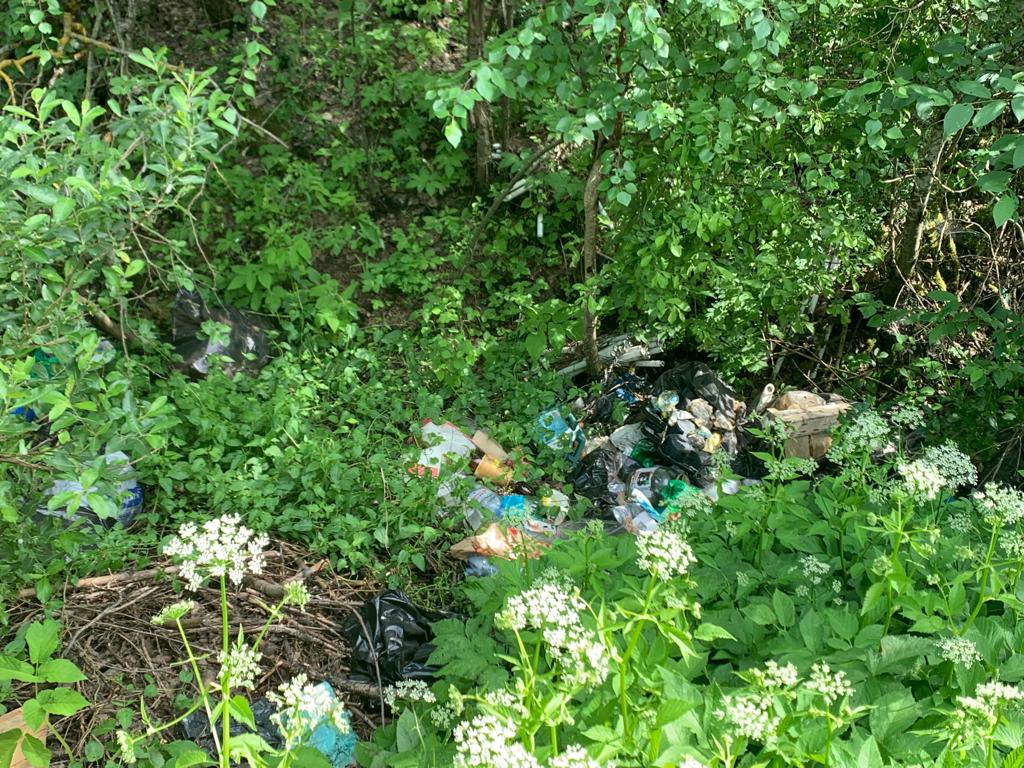 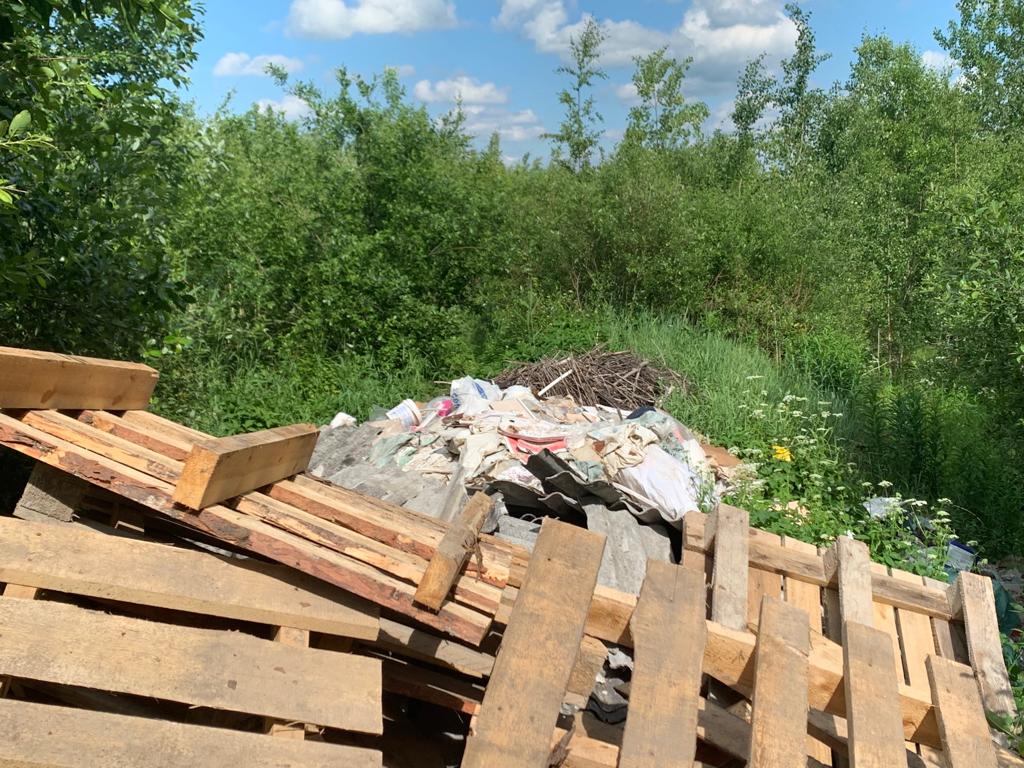 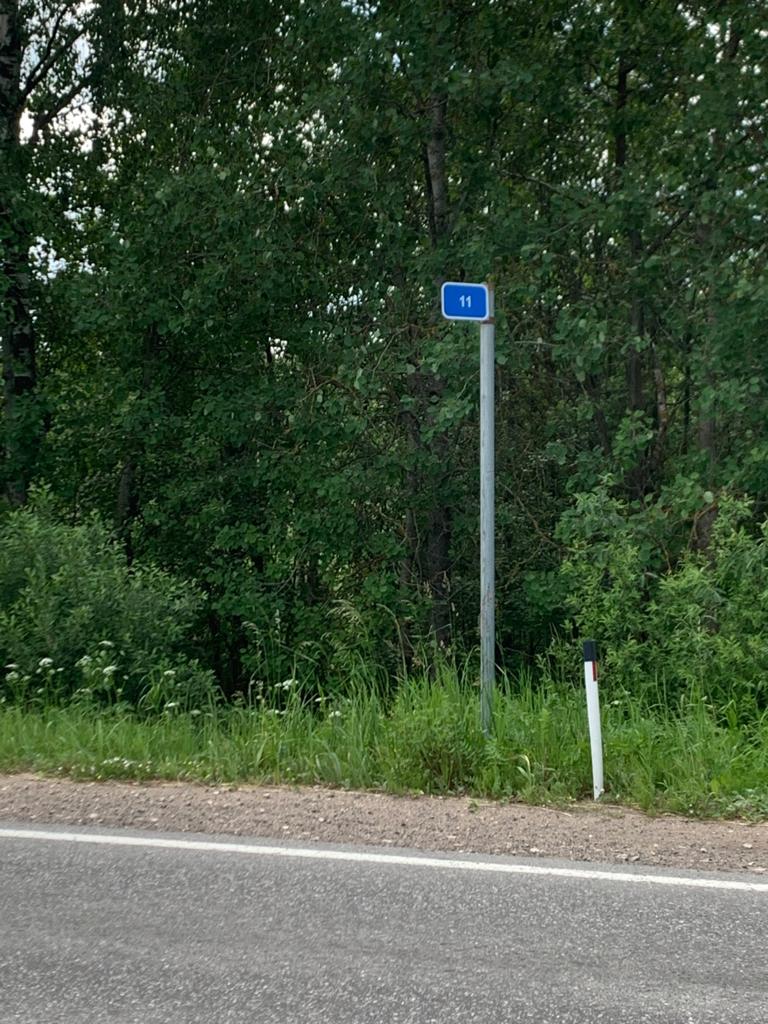 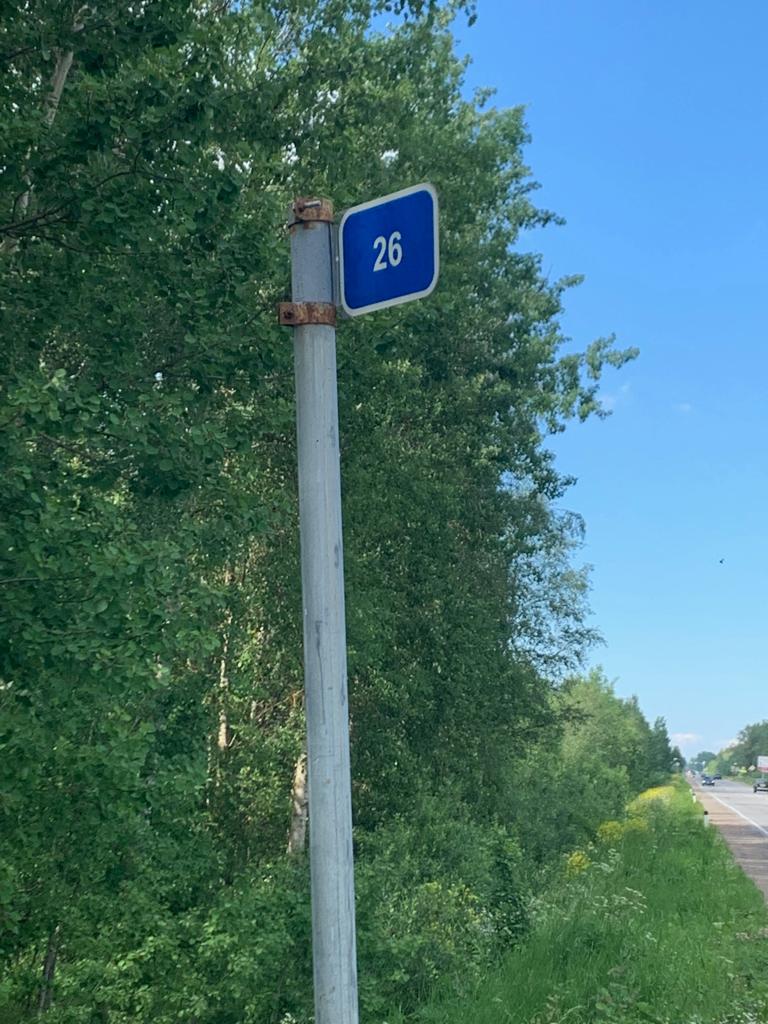 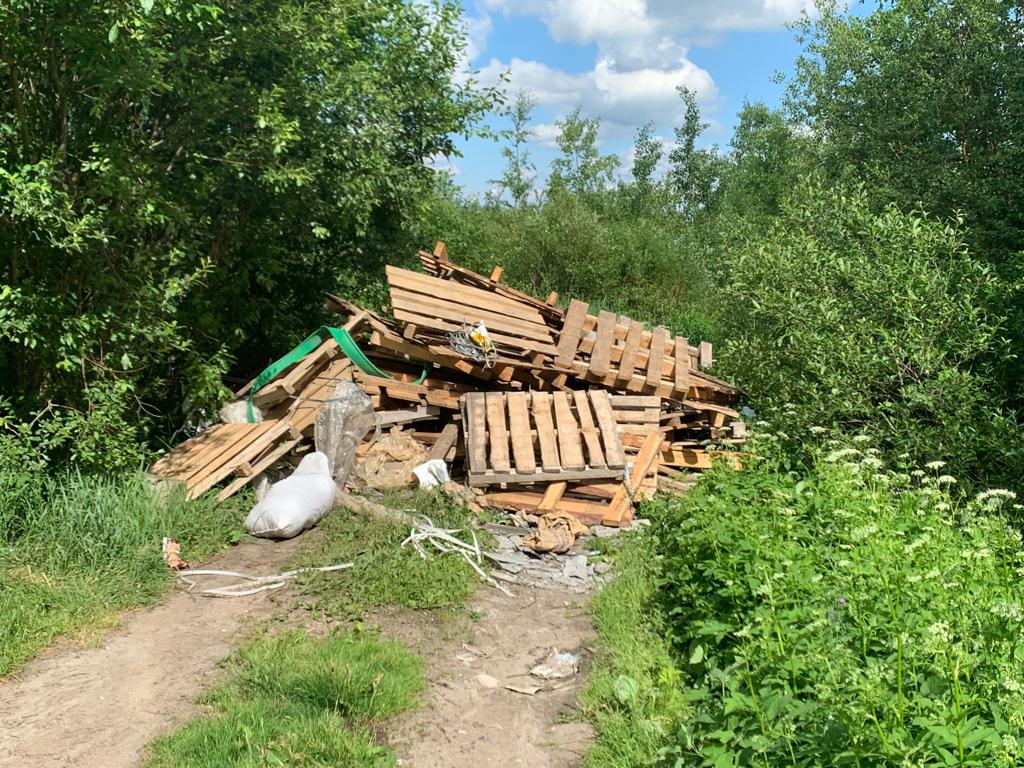 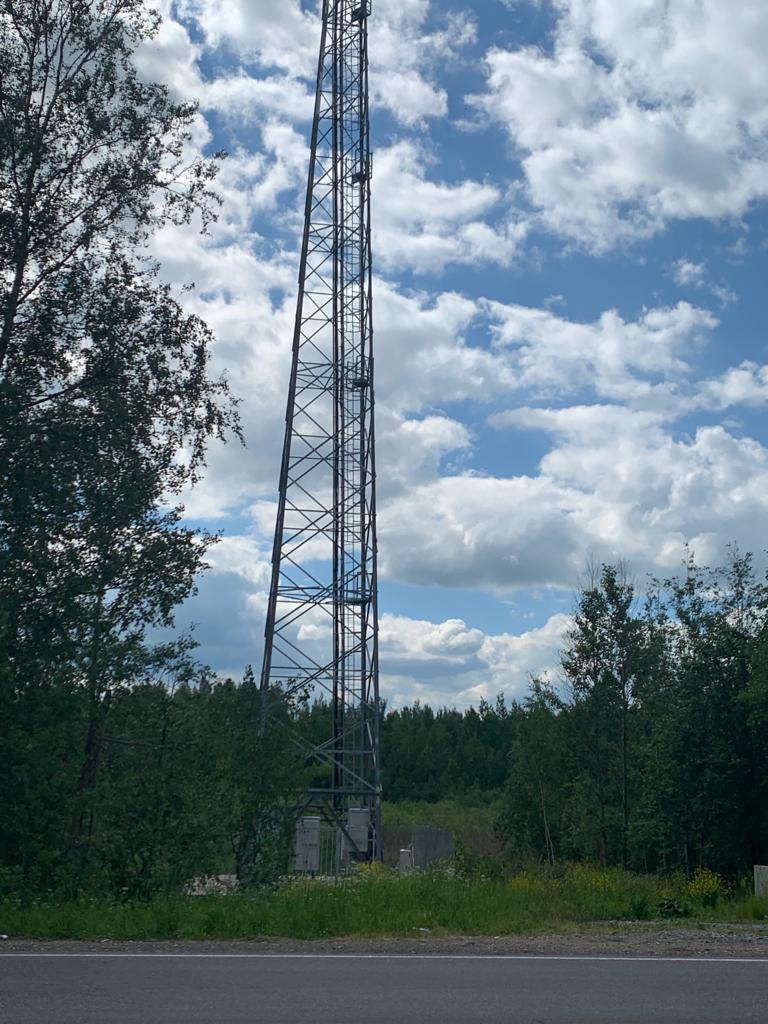 